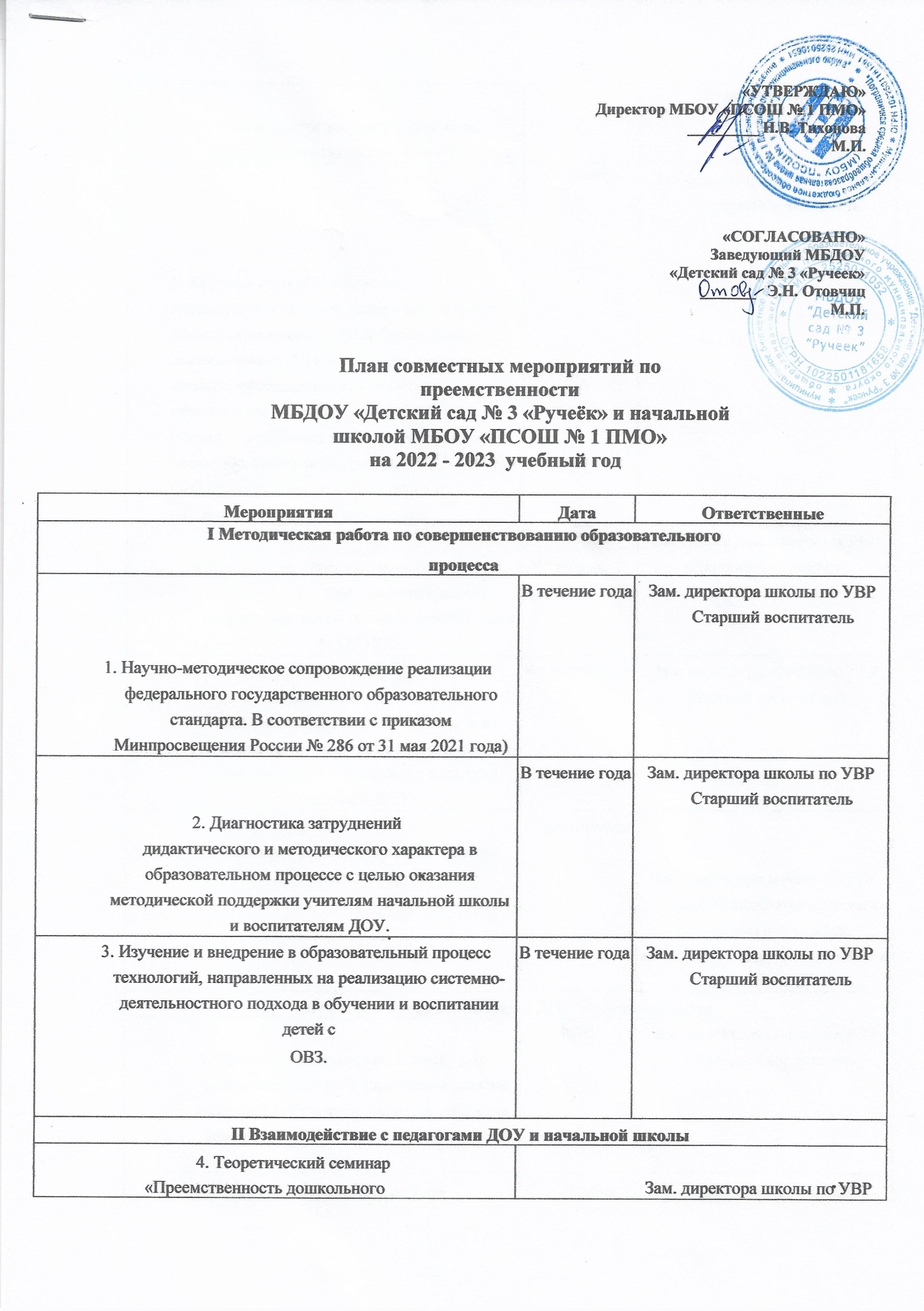 и начального общего образования. Адаптация первоклассников к обучению.Старший воспитатель5. Круглый стол «Обеспечение преемственности дошкольного и начального общего образования», «Проблемы адаптации воспитанников ДОУ к условиям школьной жизни», «Формирование ключевых компетенций воспитанников ДОУ для успешного обучения в школе», «Обеспечение преемственности формирования УУД у детей с ОВЗ при переходе от дошкольного к начальному общему образованию»НоябрьЗам. директора школы по УВРСтарший воспитатель6. Проведение открытых занятий, уроков, внеурочных мероприятий с целью обеспечения преемственности ФГОС ДО и ФГОС НОО.Март-апрельЗам. директора школы по УВРСтарший воспитатель7. Взаимодействие специалистов (медицинских работников, педагога-психолога, учителей- логопедов, учителей- дефектологов, социального педагога) школы и ДОУВ течение годаЗам. директора школы по УВРСтарший воспитатель8.Консультации учителей выпускных 4-х классов с воспитателямиподготовительных групп ДОУВ течение годаЗам. директора школы по УВРСтарший воспитатель Учителя выпускных 4-х классов, воспитатели подготовительных к школе групп ДОУIII Работа с воспитанниками ДОУ и обучающимисяIII Работа с воспитанниками ДОУ и обучающимисяIII Работа с воспитанниками ДОУ и обучающимися9. Организация экскурсии в школу для воспитанников ДОУ (посещение детьми школьной библиотеки, учебных кабинетов, знакомство с учителями, специалистами школы)МайЗам. директора школы по УВРСтарший воспитатель10. Проведение мастер-класса поНоябрьЗам. директора школыразвитию речи учителями с использованием игровых технологий и ИКТпо УВРСтарший воспитатель11. Участие воспитанников ДОУ в совместной образовательной деятельности с обучающимися ООВ течение годаЗам. директора школы по УВРСтарший воспитатель12.Организация совместных выставок, рисунков, поделок («Новогодний сувенир», «Новогодняя игрушка», «Моя первая закладка»).ДекабрьЗам. директора школы по УВРСтарший воспитатель13. Организация совместныхмероприятий с воспитанниками ДОУ и обучающимися.В течение годаЗам. директора школы по УВРСтарший воспитательVI Сотрудничество с родителямиVI Сотрудничество с родителямиVI Сотрудничество с родителями14.Проведение совместных родительских собраний с педагогами ДОУ и учителями школыАпрель -майЗам. директора школы по УВРСтарший воспитатель Учителя выпускных 4-х классов, воспитатели подготовительных к школе групп ДОУ15.Организация Дня открытых дверей в ОО для родителей и воспитанников ДОУ ( встречи - консультации администрации, педагогов, специалистов школы для родителей будущих первоклассников)МайЗам. директора школы по УВРСтарший воспитатель16.Комплексные консультации для родителей, будущих первоклассников на сайте ДОУ,В течение годаЗам. директора школы по УВРСтарший воспитатель